LED TVLED TV43LH541V43LH541V43LH541V43LH541V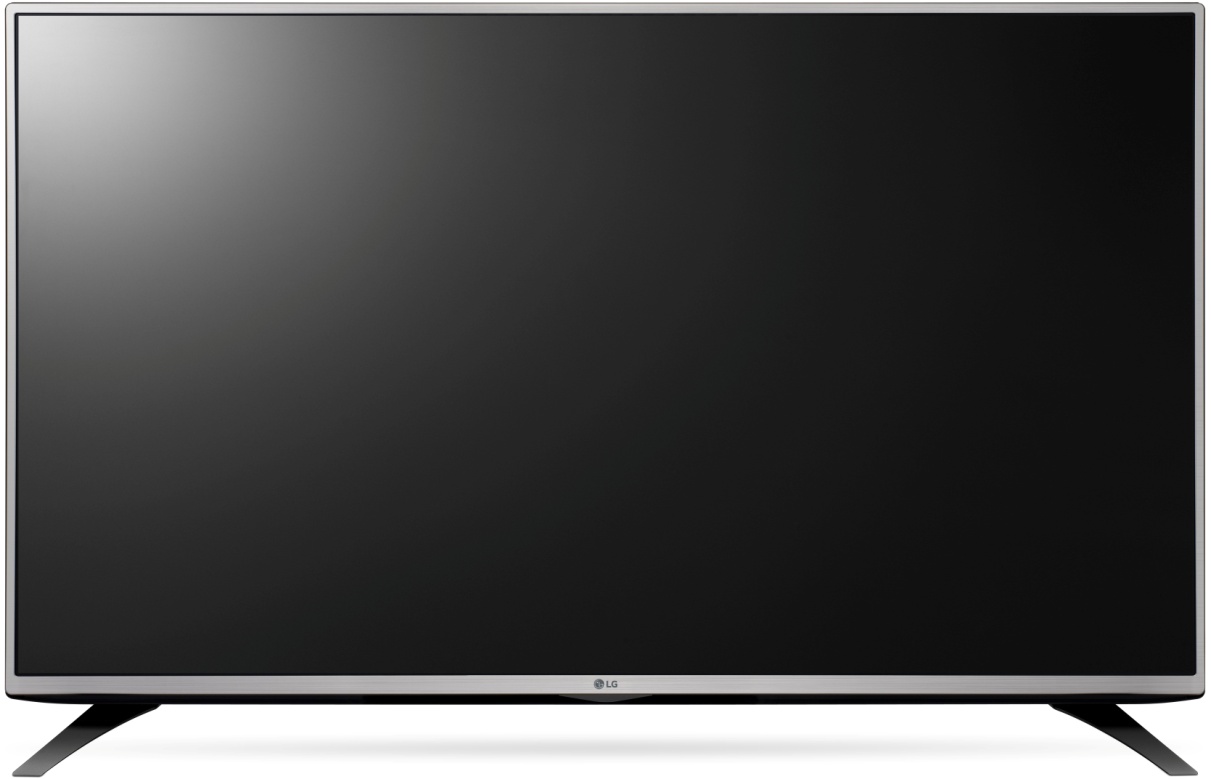 KLÍČOVÉ VLASTNOSTIKLÍČOVÉ VLASTNOSTIVÝHODY PRO ZÁKAZNÍKAVÝHODY PRO ZÁKAZNÍKAVÝHODY PRO ZÁKAZNÍKANahrávání TV vysíláníNahrávání TV vysíláníJiž vám nic neunikneJiž vám nic neunikneJiž vám nic neunikneDVB-T2DVB-T2Pozemní HD vysíláníPozemní HD vysíláníPozemní HD vysíláníDVB-S2DVB-S2Satelitní HD příjemSatelitní HD příjemSatelitní HD příjemSMART SHARESPECIFIKACESPECIFIKACEMagic Mobile ConnectionNeSMART TV / CINEMA 3DSMART TV / CINEMA 3DNe / NeDLNANeRozlišeníRozlišení1920x1080Miracast/WiDiNeÚhlopříčka Úhlopříčka 43“ (108 cm)WiFiNePanelPanelEdge LEDNahrávání TV vysíláníAnoDynamické PMIDynamické PMI300(50Hz)Připojení klávesnice, myšiNeLokální stmíváníLokální stmíváníNeBluetoothNeDVB-T2 / DVB-C / DVB-S2DVB-T2 / DVB-C / DVB-S2Ano / Ano / AnoBezdrátová zvuková synchronizaceNeHDRHDRNeHEVC (H.265 kodek) /4K UpscalerHEVC (H.265 kodek) /4K Upscaler? /NeKONEKTORY DTS dekodérDTS dekodérNeRF vstup2Systém reproduktorůSystém reproduktorů2.0Kompozitní vstup1Hudební výkonHudební výkon10WKomponentní vstup0Magic zoomMagic zoomNeScart1Magic Sound TuningMagic Sound TuningNeOptický výstup1Webový prohlížečWebový prohlížečNeLAN konektor0Magický ovladačMagický ovladačNeCI Slot13D brýle3D brýleNeHDMI 3G2HDMI 6G0PARAMETRYPARAMETRYUSB 2.01Spotřeba energie W, (TV / Stand-by)Spotřeba energie W, (TV / Stand-by)35 / 0,3USB 3.00Energetická třídaEnergetická třídaA++Sluchátkový výstup0Rozměry VESARozměry VESA200x200Rozměry TV – krabice (š x v x h) mmRozměry TV – krabice (š x v x h) mm1050x655x152Rozměry TV bez stojanu (š x v x h) mmRozměry TV bez stojanu (š x v x h) mm971x575x39.9Rozměry TV + stojan (š x v x h) mmRozměry TV + stojan (š x v x h) mm971x624x198Hmotnost (čistá/balení) kgHmotnost (čistá/balení) kg9,8 / 12,7